PENGARUH BRAND FASHION TERHADAP GAYA HIDUP: ANALISIS TERHADAP POPULARITAS PRODUK ELLE DAN GAYA HIDUP REMAJA DI JAKARTAFASHION BRAND INFLUENCE TOWARDS LIFESTYLE: AN ANALYSIS TOWARDS ELLE’S POPULARITY AND TEENAGER’S LIFESTYLE IN JAKARTASKRIPSIDiajukan untuk Memenuhi Salah Satu Syarat Mata Kuliah Praktikum Profesi Studi Hubungan Internasional Program Strata-1 (S1) Tahun Akademik 2016/2017Disusun Oleh :Hendry Leo LianyNPM 132030074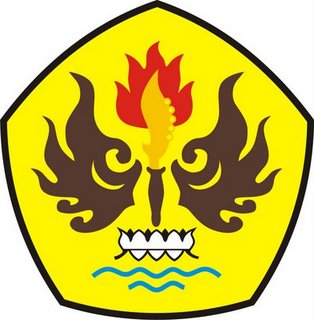 FAKULTAS ILMU SOSIAL DAN ILMU POLITIKUNIVERSITAS PASUNDAN BANDUNG2017